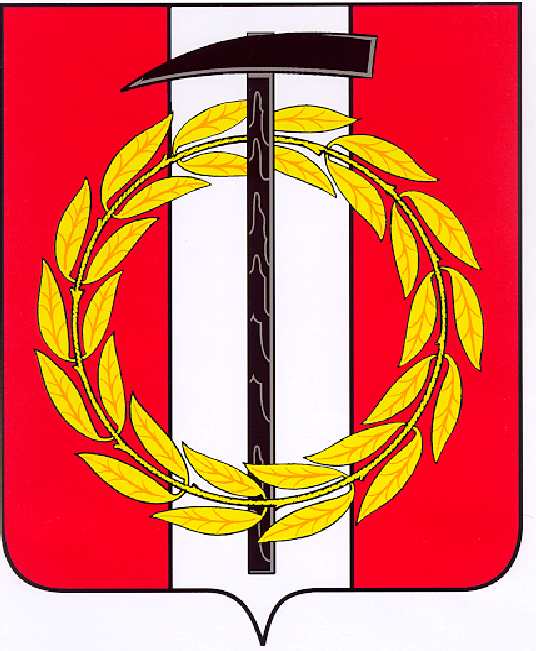 Собрание депутатов Копейского городского округаЧелябинской областиРЕШЕНИЕ       25.02.2022         438от _______________№_____О     планах     реализации   муниципальной программы  «Обеспечение безопасности жизнедеятельности населения на территории Копейского городского округа»  в 2022 году	Рассмотрев информацию о планах реализации муниципальной программы «Обеспечение безопасности жизнедеятельности населения на территории Копейского городского округа» в 2022 году Собрание депутатов Копейского городского округа Челябинской области РЕШАЕТ:Принять к сведению информацию о планах реализации муниципальной программы «Обеспечение безопасности жизнедеятельности населения на территории Копейского городского округа» в 2022 году (прилагается).Председатель Собрания депутатов Копейского городского округа                                                                   Е.К. ГискеИнформация о планах реализации муниципальной программы «Обеспечение безопасности жизнедеятельности населения на территории Копейского городского округа» в 2022 годуПрограмма  «Обеспечение безопасности жизнедеятельности населения на территории Копейского городского округа» утвержденная постановлением администрации Копейского городского округа  от 03.11.2021 № 2621-п, разработана в целях обеспечения условий для безопасной жизнедеятельности населения округа.Для решения поставленной цели в рамках данной муниципальной программы решаются следующие основные задачи:- обустройство источников наружного водоснабжения;- обеспечение усиления мер пожарной безопасности в границах округа;- повышение уровня противопожарной безопасности;- обустройство мест массового отдыха населения;- профилактика несчастных случаев на водных объектах округа;- оповещение населения об угрозе возникновения или возникновения чрезвычайных ситуаций;- оказание своевременной помощи по ликвидации последствий чрезвычайных ситуаций;- техническое оснащение и совершенствование единой дежурной диспетчерской службы. Срок реализации муниципальной программы 2022–2024 годы.В рамках реализации программы в 2022 году предусмотрено финансирование в размере 2 744,5 тыс. руб., из местного бюджета.В 2022 году в рамках программы планируется реализовать  следующие мероприятия: - «Приобретение новых пожарных гидрантов» В рамках данной программы запланировано финансирование в размере 200,00 тыс. руб. При условии финансирования будет приобретено 16 единиц.По результатам осенней проверки МУП КСВВ составлен график ремонта пожарных гидрантов на территории Копейского городского округа. Работа будет продолжена в 2022 году, согласно утвержденному графику.- «Организация работы по опашке населенных пунктов и земель сельскохозяйственного назначения, не используемых в сельском хозяйстве и прилегающих к лесам» - выделены денежные средства  в размере 300,00 тыс. руб. Осуществляется подготовка конкурсной документации на выполнение работ. Срок размещения на электронной торговой площадке  февраль 2022г. Протяженность опаханной территории составляет  минерализованной противопожарной полосы в п.Вахрушево, п.Козырево, Аул, п.Северный рудник, п.Горняк, п.Бажово, п.Старокамышинск, п.Железнодорожный, с.Синеглазово, с.Калачево, п.Заозерный. Работы по опаханной территории будут проведены весной. - «Организация работы по скосу камыша» - выделены денежные средства в размере 100,00 тыс. руб. В целях защиты населенных пунктов от перехода ландшафтных пожаров на жилые дома и строения, планируется произвести скос камыша и сухой травянной растительности в п.Вахрушево, п.Северный рудник, с.Синеглазово. Конкурсная документация размещена 11.02.2022 на электронной торговой площадке. Срок заключения контракта 16.02.2022г.- «Разработка и издание печатной продукции (памяток, брошюр) по пожарной безопасности» - выделены денежные средства из местного бюджета в размере 4,5 тыс. руб. Срок заключения контракта 25.02.2022г.- «Содержание городского пляжа Карьер «Песочный» - 500,00 тыс. руб. Осуществляется подготовка конкурсной документации, срок размещения на электронной торговой площадке  февраль 2022. Данное мероприятие включает в себя:- водолазное обследование дна;- химический анализ воды;- акарицидная обработка от клещей; - санитарная очистка, вывоз мусора;- услуги матросов-спасателей в течение купального сезона;-планировка песка на прибрежной территории, покос травы на территории пляжа, содержание оборудования.- «Установка аншлагов «Купание запрещено!» - 15,00 тыс. руб., приобретено 36 аншлагов.- «Приобретение пунктов речевого оповещения населения» - 1500,00 тыс. руб. На данный момент приобрели пункты речевого оповещения в количестве 2 ед.- «Приобретение вещевого имущества и ресурсов жизнеобеспечения» - 90,00 тыс. руб. В рамках данной программы запланировано финансирование в размере 90,00 тыс. руб. При условии финансирования будет приобретено 25 единиц.- «Приобретение резервного источника питания» - 35,00 тыс. руб., в количестве 1 единицы, для организации бесперебойного функционирования ЕДДС при аварийном отключении электроэнергии. Срок заключения контракта 25.02.2022г.Заместитель Главы городского округа по жилищно-коммунальным вопросам 			                         И.В. Фролов